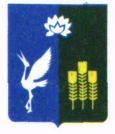 МУНИЦИПАЛЬНЫЙ КОМИТЕТКРАСНОКУТСКОГО СЕЛЬСКОГО ПОСЕЛЕНИЯСПАССКОГО МУНИЦИПАЛЬНОГО РАЙОНАПРИМОРСКОГО КРАЯРЕШЕНИЕ 29 .05.2023 г.		               с. Красный Кут		            		№ 19О внесении изменений для улучшения конструктивных характеристик площадки для основания под скейт – парк расположенного  на территории  Краснокутского сельского поселения Руководствуясь Федеральным законом от 06 октября 2003 года № 131-ФЗ «Об общих принципах организации местного самоуправления в Российской Федерации», Уставом Краснокутского сельского поселения, муниципальный комитет Краснокутского сельского поселенияРЕШИЛ:1. Согласовать замену арматуры А3 - 10 мм на арматуру А3 -   8мм  для улучшения конструктивных характеристик площадки, что будет соответствовать строительным нормам и не несет   увеличения цены контракта.2. Опубликовать настоящее решение в официальном печатном органе Краснокутского сельского поселения – газете «Горизонт» и на официальном сайте краснокутское. рф   3.  Контроль за исполнением настоящего постановления оставляю за собой.ПредседательМуниципального комитета Краснокутского сельскогопоселения									Н.М.Тищенко